“危机之后的世界银行集团”“危机之后的世界银行集团”“危机之后的世界银行集团”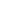 